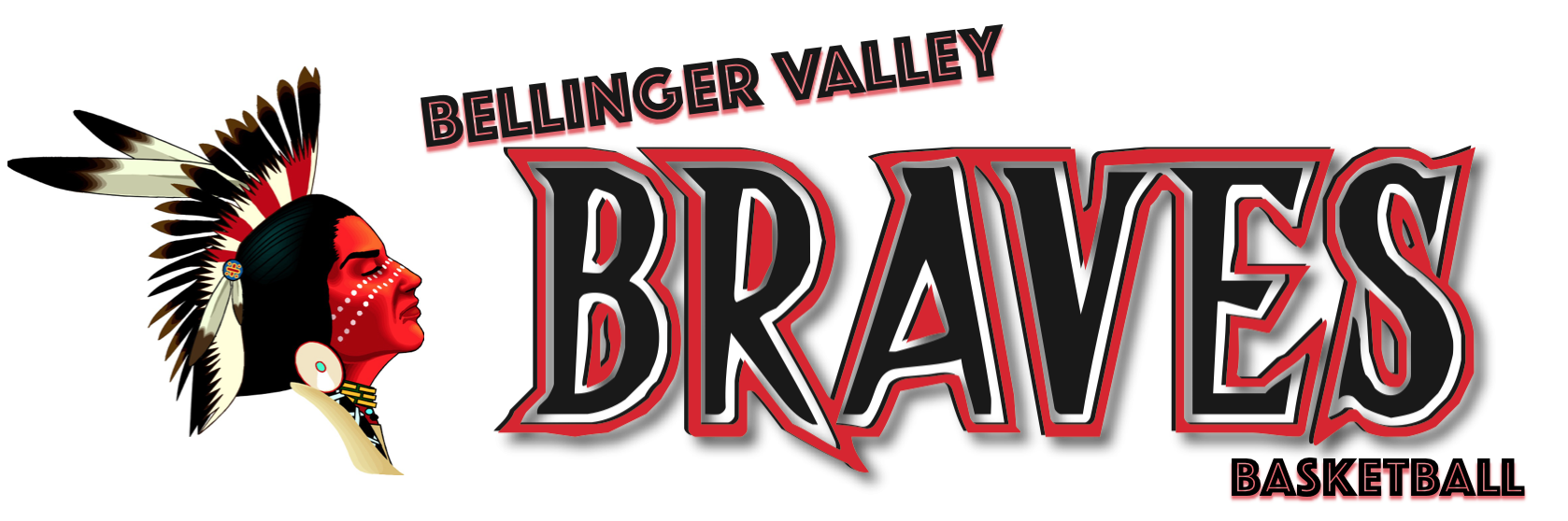 Newsletter – Odd Age Season 2016 & 2017 TrialsMoving forward to the Odd Age Carnivals sign on and first training will be held first week back Term 4 see times and days below.  U 11 Boys and Girls  5 - 6pm  Tuesday 11/10/2016U 13 Boys and Girls  6 - 7pm  Tuesday 11/10/2016  U 15 Boys and Girls  5 - 6pm  Thursday 13/10/2016U 17 Boys and Girls  6 - 7pm  Thursday 13/10/2016The official odd age season training will commence in Term 4 through until our own carnival in Coffs on the weekend of 3rd & 4th December. The commitment for odd age will be a cost of $80 per player and that will need to be paid upfront at the sign on days please.  We would appreciate this being paid in full on these days as it stops the need for our treasurer having to come back and forth to collect money each week. The additional cost of entry into carnivals and accommodation etc will be shared by individual teams and sorted by a manager prior to each carnival. We would like to encourage all teams to nominate and support the local carnivals as they are supporters of our own carnival and are close by with limited travel required and offer a great competition and experience for our players.  Dates are set for these carnivals;Port Macquarie Seaside Classic Odd Age Carnival 5th & 6th November Bronwyn Vigors Pacific Challenge 3rd & 4th DecemberCoachingAnyone interested in coaching for the Odd Age Carnival is encouraged to complete an application form found on our website or if you contact us we can email a copy to you. A coaches meeting to advise of the coaching plan for this years odd age season will be arranged for the nights of sign on.Coaching applications for the 2017 representative season open 10th October and close 11th November 2016.  Applications must be received in writing and forms are available from our webpage or you can email bellingerbasketball@gmail.com and one will be sent to you. 
A Club Coach Course is being offered at Sport Central on 27/11/2016 at the cost of $125 if you do not have your qualifications and are interested.TrialsDates for trials for the 2017 season will be held on Monday 28th and Tuesday 29th November 2016.  Teams allocation for times will be put on our facebook and webpage so watch this space.#Bebrave